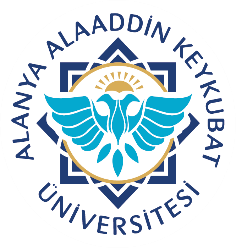 Alanya Alaaddin Keykubat ÜniversitesiDiş Hekimliği Uygulama ve Araştırma Merkezi Işıktan Korunması Gereken İlaç ListesiDoküman No. SİY.LS.05Alanya Alaaddin Keykubat ÜniversitesiDiş Hekimliği Uygulama ve Araştırma Merkezi Işıktan Korunması Gereken İlaç ListesiYayın Tarihi 12.03.2023Alanya Alaaddin Keykubat ÜniversitesiDiş Hekimliği Uygulama ve Araştırma Merkezi Işıktan Korunması Gereken İlaç ListesiRevizyon TarihiAlanya Alaaddin Keykubat ÜniversitesiDiş Hekimliği Uygulama ve Araştırma Merkezi Işıktan Korunması Gereken İlaç ListesiRevizyon No.00Alanya Alaaddin Keykubat ÜniversitesiDiş Hekimliği Uygulama ve Araştırma Merkezi Işıktan Korunması Gereken İlaç ListesiSayfa No.1/2İLAÇ ADIETKİN MADDEİLAÇ ADIETKİN MADDE ACTRAPID HM DERİ ALTI VE İ.V KULLANIM İÇİN ENJEKSİYONLUK ÇÖZELTİ İÇEREN FLAKON 100 IU/ML 10 MLİNSAN İNSÜLİNİ 100 IU/MLMAGNEZYUM SÜLFAT AMPUL %15 10 MLMAGNEZYUM SÜLFAT 1500 MG +  ENJEKSİYONLUK SU K.M.ADRENALİN AMPUL 0,5MG/MLADRENALİN 0,5 MGMAXİCAİNE ENJEKSİYONLUK ÇÖZELTİ İÇEREN AMPULARTİKAİN HİDROKLORÜR 80 MG/2ML+ EPİNEFRİN 0,01MG/2MLADRENALİN AMPUL 1MG/MLADRENALİN 1 MG MAXİCAİNE FORT ENJEKSİYONLUK ÇÖZELTİ İÇEREN AMPULARTİKAİN HİDROKLORÜR 80 MG/2ML+ EPİNEFRİN 0,02MG/2MLARİTMAL AMPUL %2 100MG/5MLLİDOKAİN HİDROKLORÜR 20 MG/MLNALOKSON HİDROKLORÜR ENJEKSİYONU 0.4 MG/MLNALOKSON HİDROKLORÜR 0,4 MG/MLATROPİN SÜLFAT AMPUL 0,5 MG/MLATROPİN SÜLFAT 0.50 MGNEOFLEKS %5 DEKSTROZ SUDAKİ ÇÖZELTİSİDEKSTROZ ANHİDRAT 5G/100MLATROPİN SÜLFAT AMPUL 1 MG/MLATROPİN SÜLFAT 1 MGPENTAL SODYUM ENJEKTABL ÇÖZELTİ İÇİN TOZ 0.5 GTİYOPENTAL SODYUM 0.5 GBRIDION İ.V ENJEKSİYONLUK ÇÖZELTİ İÇEREN FLAKON 200 MG/2MLSUGAMMADEKS 200 MG PLANTİGMİN AMPULNEOSTİGMİN METİLSÜLFAT 0.5 MG/MLBUDECORT STERİ-NEB NEBÜLİZASYON İÇİN İNHALASYONSÜSPANSİYONU İÇEREN TEK DOZLUK AMPUL 0.25 MG/MLBUDESONİD 0,5 MG/2ML POTASYUM KLORÜR AMPUL %7.5POTASYUM KLORÜR 0,75 GCALCIUM PICKEN %10 AMPULKALSİYUM GLUKONAT MONOHİDRAT 225MG+KALSİYUM LEVÜLİNAT DİHİDRAT 572 MGPOVİSEPTİN ÇÖZELTİ %10POVİDON İYOT 10 G/100MLCARDENOR İ.V İNFÜZYON İÇİN KONSANTRE ÇÖZELTİ İÇEREN AMPUL 4 MG/4 MLNOREPİNEFRİN 4 MGPRECORT-LİYO İ.M/İ.V ENJEKSİYON İÇİN LİYOFİLİZE TOZ İÇEREN AMPUL 40 MGMETİLPREDNİSOLON 40 MG CEZOL İ.M/İ.V ENJEKTABL TOZ İÇEREN FLAKON 1 GFLAKON: SEFAZOLİN 1000 MG AMPUL: ENJEKSİYONLUK SURAGASİT İ.M/İ.V İNFÜZYON İÇİN ÇÖZELTİ İÇEREN AMPUL 50 MG/2 MLRANİTİDİN 50 MG/2MLCORDALİN AMPUL 150 MG/3 MLAMİODARON HİDROKLORÜR150 MG/3MLRONKOTOL NEBÜLİZASYON İÇİN İNHALASYON ÇÖZELTİSİ İÇEREN TEK DOZLUK FLAKON 2.5 MG/2.5 MLSALBUTAMOL 2.5 MG/2,5MLDEKSAMET AMPULDEKSAMETAZON FOSFAT 8 MG SAFECAİNE ENJEKSİYONLUK ÇÖZELTİ İÇEREN AMPUL %3MEPİVAKAİN HİDROKLORÜR 60MG/2MLDOBCARD İ.V İNFÜZYON İÇİN KONSANTRE ÇÖZELTİİÇEREN AMPUL 250 MG/20MLDOBUTAMİN 12,5 MG/ML SETREX İ.V İNFÜZYON İÇİN ÇÖZELTİ İÇEREN AMPUL 3 MG/3MLGRANİSETRON 3MG/3MLDOPAMINE DBL İ.V İNFÜZYON İÇİN ÇÖZELTİ İÇEREN AMPUL 200MG/5MLDOPAMİN HİDROKLORÜR 40 MG /MLSODYUM BİKARBONAT %8,4 MOLAR 10 MLSODYUM BİKARBONAT 840 MG + ENJ. SU K.M.EFEDRİN HİDROKLORÜR AMPUL 0.05 G/MLEFEDRİN HİDROKLORÜR 50 MG/MLTALİNAT İ.V/İ.M ENJEKSİYONLUK ÇÖZELTİ İÇEREN AMPUL 0.5 MG/10MLFENTANİL 50 MCG/MLFUROMİD İ.M/İ.V AMPUL 20 MG/2MLFUROSEMİD 20 MG/2MLTECAR İ.V İNFÜZYON İÇİN ÇÖZELTİ İÇEREN AMPUL 240 MG/10 MLTEOFİLİN ETİLENDİAMİN 240 MG/10MLİESPOR İ.M/İ.V ENJEKTABL TOZ İÇEREN FLAKON 250 MGSEFAZOLİN 250 MGVOLUHES %6 İ.V İNFÜZYON İÇİN ÇÖZELTİPOLİ (O-2-HİDROKSİETİL) NİŞASTA 60G +SODYUM KLORÜR 9G İSORDİL SUBLİNGUAL TABLET 5 MGİZOSORBİD DİNİTRAT 20MGZOLAMİD İ.V ENJEKSİYONLUK ÇÖZELTİ İÇEREN AMPUL 15 MG/3 MLMİDAZOLAM 15 MG/3MLİSORDİL TABLET 10 MGİZOSORBİD DİNİTRAT 40MGKETALAR ENJEKTABL FLAKON 500 MGKETAMİN 500 MGLİNCAİNE SPREY %10 50ML ŞİŞELİDOKAİN 100 MG/MLAlanya Alaaddin Keykubat ÜniversitesiDiş Hekimliği Uygulama ve Araştırma Merkezi Benzer Okunuşa ve Yazılışa Sahip İlaçlar ListesiDoküman No. SİY.LS.05Alanya Alaaddin Keykubat ÜniversitesiDiş Hekimliği Uygulama ve Araştırma Merkezi Benzer Okunuşa ve Yazılışa Sahip İlaçlar ListesiYayın Tarihi 04.03.2023Alanya Alaaddin Keykubat ÜniversitesiDiş Hekimliği Uygulama ve Araştırma Merkezi Benzer Okunuşa ve Yazılışa Sahip İlaçlar ListesiRevizyon TarihiAlanya Alaaddin Keykubat ÜniversitesiDiş Hekimliği Uygulama ve Araştırma Merkezi Benzer Okunuşa ve Yazılışa Sahip İlaçlar ListesiRevizyon No.00Alanya Alaaddin Keykubat ÜniversitesiDiş Hekimliği Uygulama ve Araştırma Merkezi Benzer Okunuşa ve Yazılışa Sahip İlaçlar ListesiSayfa No.2/2